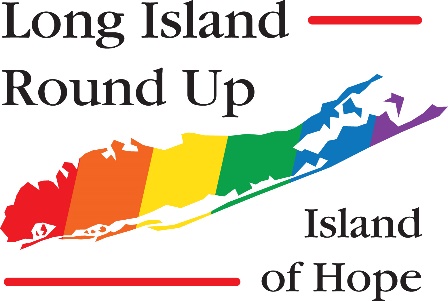 Please mail this form and your check made payable to Long Island Roundup to:The Long Island RoundupPO Box 1423West Babylon, NY 11704Name: Name: Name: Street Address:Street Address:Street Address:City:State:Zip:Phone:Email:    Check if you would like to be added to our e-mail listEmail:    Check if you would like to be added to our e-mail listAA Recovery Date:Al-Anon Serenity Date:Al-Anon Serenity Date:Name to Appear on Name Tag:Additional Attendee(s) Name to Appear on Name Tag:Additional Attendee(s) Name to Appear on Name Tag:Would you like to chair a workshop?    Yes, I would like to chair an AA workshop    Yes, I would like to chair an Al-Anon workshop    Yes, I would like to chair an AA workshop    Yes, I would like to chair an Al-Anon workshopEarly Registration Postmarked by April 1, 2019Qty: $50.00$Registration Postmarked after April 1, 2019Qty: $65.00$Day PassQty:$25.00$ScholarshipPlease submit a completed registration with a letter from you and your sponsor stating the reason for your request.  Scholarships are for registration fees only and may require a service commitment.Please submit a completed registration with a letter from you and your sponsor stating the reason for your request.  Scholarships are for registration fees only and may require a service commitment.Please submit a completed registration with a letter from you and your sponsor stating the reason for your request.  Scholarships are for registration fees only and may require a service commitment.Scholarship ContributionTo assist those who otherwise may not attendTo assist those who otherwise may not attend$Hoodie (S,M,L,XL,XXL,XXXL)Size:Qty:$25.00$Friday DinnerQty:$42.00$Saturday DinnerQty:$35.00$Total:Total:Total:$